Paroisse de Toussaints –  La Sainte Famille 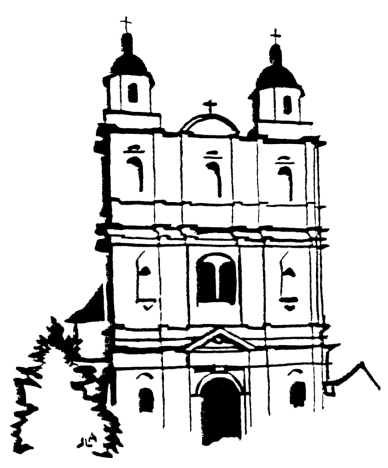 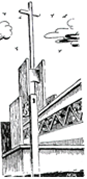 5/6 mars 2022 (année C)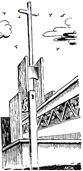 1er dimanche de carêmeTrouver , comme Jésus,
 la solution dans les écrituresOuverture de la célébrationChant d’ouverture1 - Seigneur, avec toi nous irons au désert, poussés comme toi par l'Esprit.
Seigneur, avec toi nous irons au désert, poussés comme toi par l'Esprit.
Et nous mangerons la parole de Dieu, et nous choisirons notre Dieu.
Et nous fêterons notre Pâque au désert : Nous vivrons le désert avec toi !3 - Seigneur, nous irons au désert pour prier, poussés comme toi par l'Esprit.
Seigneur, nous irons au désert pour prier, poussés comme toi par l'Esprit.
Et nous goûterons le silence de Dieu, et nous renaîtrons dans la joie.
Et nous fêterons notre Pâque au désert : nous irons dans la force de Dieu !Prière pénitentielleTu sais de quoi nous sommes pétris, Tu te souviens que nous sommes poussière,
Jésus, homme au milieu des hommes, Prends pitié de tout homme pécheur (ter).
Tu n’agis pas selon nos péchés, Ne nous rends pas en pesant nos offenses,
Jésus, homme au milieu des hommes, Prends pitié de tout homme pécheur (ter).
Et comme est loin couchant du levant, Tu mets au loin le fardeau de nos fautes,
Jésus, homme au milieu des hommes, Prends pitié de tout homme pécheur (ter).Liturgie de la ParoleLecture du livre du Deutéronome (26, 4-10) (NB : à la fin de chaque lecture, nous profiterons d’un temps de silence pour mieux intérioriser  ce texte)Moïse disait au peuple : Lorsque tu présenteras les prémices de tes récoltes, le prêtre recevra de tes mains la corbeille et la déposera devant l’autel du Seigneur ton Dieu. Tu prononceras ces paroles devant le Seigneur ton Dieu : « Mon père était un Araméen nomade, qui descendit en Égypte : il y vécut en immigré avec son petit clan. C’est là qu’il est devenu une grande nation, puissante et nombreuse. Les Égyptiens nous ont maltraités, et réduits à la pauvreté ; ils nous ont imposé un dur esclavage. Nous avons crié vers le Seigneur, le Dieu de nos pères. Il a entendu notre voix, il a vu que nous étions dans la misère, la peine et l’oppression. Le Seigneur nous a fait sortir d’Égypte à main forte et à bras étendu, par des actions terrifiantes, des signes et des prodiges. Il nous a conduits dans ce lieu et nous a donné ce pays, un pays ruisselant de lait et de miel. [temps de silence]Psaume 90(91)R:/ Sois avec moi, Seigneur, dans mon épreuveQuand je me tiens sous l’abri du Très-Haut et repose à l’ombre du Puissant, je dis au Seigneur : « Mon refuge, mon rempart, mon Dieu, dont je suis sûr ! » ℞Le malheur ne pourra te toucher, ni le danger, approcher de ta demeure : il donne mission à ses anges de te garder sur tous tes chemins. ℞ Ils te porteront sur leurs mains pour que ton pied ne heurte les pierres ;tu marcheras sur la vipère et le scorpion, tu écraseras le lion et le Dragon. ℞ « Puisqu’il s’attache à moi, je le délivre ; je le défends, car il connaît mon nom.Il m’appelle, et moi, je lui réponds ; je suis avec lui dans son épreuve. » ℞Lecture de la lettre de saint Paul apôtre aux Romains (10, 8-13)Frères, que dit l’Écriture ? Tout près de toi est la Parole, elle est dans ta bouche et dans ton cœur. Cette Parole, c’est le message de la foi que nous proclamons. En effet, si de ta bouche, tu affirmes que Jésus est Seigneur, si, dans ton cœur, tu crois que Dieu l’a ressuscité d’entre les morts, alors tu seras sauvé. Car c’est avec le cœur que l’on croit pour devenir juste, c’est avec la bouche que l’on affirme sa foi pour parvenir au salut. En effet, l’Écriture dit : Quiconque met en lui sa foi ne connaîtra pas la honte. Ainsi, entre les Juifs et les païens, il n’y a pas de différence : tous ont le même Seigneur, généreux envers tous ceux qui l’invoquent. En effet, quiconque invoquera le nom du Seigneur sera sauvé. [temps de silence]– Parole du Seigneur.Acclamation de l’Evangile Ta Parole, Seigneur, est vérité, et ta loi, délivrance.Lecture de l’Evangile selon St Luc (4, 1-13)En ce temps-là, après son baptême, Jésus, rempli d’Esprit Saint, quitta les bords du Jourdain. Dans l’Esprit, il fut conduit à travers le désert où il fut tenté » En ce temps-là, après son baptême, Jésus, rempli d’Esprit Saint, quitta les bords du Jourdain ; dans l’Esprit, il fut conduit à travers le désert où, pendant quarante jours, il fut tenté par le diable. Il ne mangea rien durant ces jours-là, et, quand ce temps fut écoulé, il eut faim. Le diable lui dit alors : « Si tu es Fils de Dieu, ordonne à cette pierre de devenir du pain. » Jésus répondit : « Il est écrit : L’homme ne vit pas seulement de pain. » Alors le diable l’emmena plus haut et lui montra en un instant tous les royaumes de la terre. Il lui dit : « Je te donnerai tout ce pouvoir et la gloire de ces royaumes, car cela m’a été remis et je le donne à qui je veux. Toi donc, si tu te prosternes devant moi, tu auras tout cela. » Jésus lui répondit : « Il est écrit : C’est devant le Seigneur ton Dieu que tu te prosterneras, à lui seul tu rendras un culte. » Puis le diable le conduisit à Jérusalem, il le plaça au sommet du Temple et lui dit : « Si tu es Fils de Dieu, d’ici jette-toi en bas ; car il est écrit : Il donnera pour toi, à ses anges, l’ordre de te garder ; et encore : Ils te porteront sur leurs mains, de peur que ton pied ne heurte une pierre. » Jésus lui fit cette réponse : « Il est dit : Tu ne mettras pas à l’épreuve le Seigneur ton Dieu. » Ayant ainsi épuisé toutes les formes de tentations, le diable s’éloigna de Jésus jusqu’au moment fixé. [temps de silence].Credo : Symbole des ApôtresJe crois en Dieu, le Père tout-puissant, Créateur du ciel et de la terre. Et en Jésus Christ, son Fils unique, notre Seigneur ; qui a été conçu du Saint Esprit, est né de la Vierge Marie, a souffert sous Ponce Pilate, a été crucifié, est mort et a été enseveli, est descendu aux enfers ; le troisième jour est ressuscité des morts, est monté aux cieux, est assis à la droite de Dieu le Père tout-puissant, d’où il viendra juger les vivants et les morts. Je crois en l’Esprit Saint, à la sainte Église catholique, à la communion des saints, à la rémission des péchés, à la résurrection de la chair, à la vie éternelle. Amen Prière universelleRef : Notre Père , notre Père , nous te supplions humblement1-	Au désert, vivre est un combat permanent. Pour les 65 catéchumènes de notre diocèse qui répondent aujourd’hui à l’appel décisif que Dieu leur adresse, afin qu’ils réfléchissent à leur engagement dans la société d’aujourd’hui en se nourrissant des textes de la Bible, ensemble, prions le Seigneur2-	- Au désert, le Christ a connu la tentation de la gloire et du pouvoir. En cette période de préparation des élections présidentielles, de crise politique en Ukraine et bien d’autres pays dans le monde, nous te prions pour nos responsables politiques, afin qu’ils gouvernent dans le souci des plus faibles.  Soutiens tous les efforts de paix, convertis les cœurs qui ont besoin de l’être, fais venir la paix particulièrement en Ukraine. Viens consoler tous ceux qui souffrent déjà des conséquences de cette guerre. Fais de tous les chrétiens orthodoxes et catholiques des artisans de paix en Ukraine et en Russie. Ensemble, prions le Seigneur. R:/3-	-Au désert, Jésus a connu la faim. Pour ceux qui peinent à manger à satiété, afin que des amis les soutiennent dans leurs démarches en vue d’une vie meilleure. Ensemble, prions le Seigneur. R:/4-	Dans le silence du désert, Jésus a prié Dieu son Père. Pour nous tous ici rassemblés, afin que ce Carême soit l’occasion de prendre le temps de méditer la Parole, grandir dans la confiance. Ensemble, prions le Seigneur. R:/5- 	Pour que les défunts de notre Paroisse soient accueillis dans ta paix et ta joie éternelles, en particulier pour M. Mme Antoinette Tiberge et M. Arnaud Cadre inhumés cette semaine, pour  Mme Marie-Paule Daigneau, Mme Annette Désert, Mr Bernard Louviot, Mr Jean Betfert, , pour qui les messes de ce week-end sont célébrées, Ensemble  prions le Seigneur R:/Liturgie de l’EucharistieSanctus. Hosanna, hosanna, hosanna au plus haut des Cieux (bis)Saint, saint, saint le Seigneur Dieu de l’univers. Le ciel et la terre sont remplis de ta gloire.Hosanna, hosanna, hosanna au plus haut des Cieux (bis)Béni soit celui qui vient au nom du Seigneur !Hosanna, hosanna, hosanna au plus haut des Cieux (bis)Anamnèse  Gloire à toi qui étais mort, Gloire à toi qui es vivant, notre Sauveur et notre Dieu, Viens Seigneur JésusAgnus 1 – Agneau de Dieu, tu as ouvert le livre, Tu es venu sécher nos larmes,Tu donnes sens à notre vie ! Agneau de Dieu, qui enlève le péché du monde, Prends pitié de nous !2 – Agneau de Dieu, tu rassembles les peuples, comme les grains sur les collines, viennent se fondre au même pain !Agneau de Dieu, qui enlève le péché du monde, Prends pitié de nous !3 – Agneau de Dieu, tu nous as rendus libres et tu nous as donné la viePour mieux nous dire ton amour !Agneau de Dieu, qui enlève le péché du monde, Donne-nous la paixCommunion Pour que nos cœurs deviennent de chair, (bis) Tu as rompu le pain (bis)Comme un fruit de justice, comme un signe d´amour.Pour que nos cœurs deviennent de sang (bis), Tu as versé le vin (bis)Comme un puits de tendresse, comme un signe de paix.Pour que nos cœurs respirent ta vie (bis), Tu as donné ta mort (bis)Comme un jour qui se lève, comme un cri d´avenir.Pour que nos cœurs éclatent de vie (bis) Nous fêtons ta mémoire.Tu libères ton peuple et tu es son chemin.EnvoiDieu qui nous apprends à vivre aux chemins de la vérité. (bis)
Pour lever le jour fais en nous ce que tu dis !
Pour lever le jour fais jaillir en nous l’Esprit !Dieu, qui as ouvert le livre où s´écrit notre dignité, (bis)
Pour tenir debout, fais en nous ce que tu dis !
Pour tenir debout, fais jaillir en nous l'Esprit !Obsèques : 1 mars : Mme Antoinette TIBERGE
		  4 mars : M. Arnaud CADRE	